Supplementary Data Table S1. Body mass (BM), maximum tibia articular length (TL), maximum calcaneum length (CL), and maximum calcaneal tuberosity length (CTL) for selected extant and extinct (†) macropodiform taxa. BM = kg; TL, CL, CTL = mm. Body mass data from Silva & Downing (1995) and Wagstaff et al. (2022). Institutional abbreviations are explained in the main text. TaxonSpecimenBMTLCLCTLHYPSIPRYMNODONTIDAEHYPSIPRYMNODONTIDAEHYPSIPRYMNODONTIDAEHYPSIPRYMNODONTIDAEHYPSIPRYMNODONTIDAEHYPSIPRYMNODONTIDAEHypsiprymnodon moschatusSAMA M119400.567.218.72.94BALBARIDAEBALBARIDAEBALBARIDAEBALBARIDAEBALBARIDAEBALBARIDAE†Ganawamaya gillespieaeQM F345326189.7--POTOROIDAE (Bettonginae)POTOROIDAE (Bettonginae)POTOROIDAE (Bettonginae)POTOROIDAE (Bettonginae)POTOROIDAE (Bettonginae)POTOROIDAE (Bettonginae)Aepyprymnus rufescensAMNH 652833126.1918.338.46Aepyprymnus rufescensQM J55793130.4822.2212.13Aepyprymnus rufescensSAM M90173139.43721.7112.07Bettongia leseurAM M21321.1108.9516.99.56Bettongia leseurSAMA M21351.1-20.1611.55Bettongia penicillataSAMA M189861.399.9615.689.03Bettongia penicillataFMNH 1294311.399.85--Bettongia tropicaAM M400671.6106.8916.739.02†Caloprymnus campestrisNT 480500.8108.1717.869.83†Caloprymnus campestrisNTMU 8048-30.8108.17--POTOROIDAE (Potoroinae)POTOROIDAE (Potoroinae)POTOROIDAE (Potoroinae)POTOROIDAE (Potoroinae)POTOROIDAE (Potoroinae)POTOROIDAE (Potoroinae)†Potorous longipesNMV C327231.9102.1720.4810.49Potorous tridactylus AMNH 652971.194.0117.7110.44Potorous tridactylusFMNH 578051.178.44--MACROPODIDAE (Lagostrophinae)MACROPODIDAE (Lagostrophinae)MACROPODIDAE (Lagostrophinae)MACROPODIDAE (Lagostrophinae)MACROPODIDAE (Lagostrophinae)MACROPODIDAE (Lagostrophinae)Lagostrophus fasciatusWAM M162851.7117.1318.4810.59Lagostrophus fasciatusWAM M43931.7109.3717.979.92Lagostrophus fasciatusAM M403031.7116.920.072.63Lagostrophus fasciatusWAM M229111.7118.3419.4811.11Lagostrophus fasciatusWAM 67911.7119.33--MACROPODIDAE (Macropodinae)MACROPODIDAE (Macropodinae)MACROPODIDAE (Macropodinae)MACROPODIDAE (Macropodinae)MACROPODIDAE (Macropodinae)MACROPODIDAE (Macropodinae)Dendrolagus bennettianusWAM M553013155.133.9315.09Dendrolagus dorianusAM M91098.8120.7325.511.11Dendrolagus goodfellowiNMV C.250926.7121.2425.514.23Dendrolagus inustusUMZC A12.72/112.5-31.1712.71Dendrolagus lumholtziAMNH 652655.9127.6431.0517.87Dendrolagus lumholtziSAMA M72067.4138.3327.311.18Dendrolagus matschieiWAM M210138133.8624.019.42Dendrolagus matscheiQM J528710145.1933.1415.38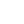 Dorcopsis atrataAM M194612.3166.12815.26Dorcopsis luctuosaSAMA M151783.6164.87124.4812.03Dorcopsis muelleriAM M323419226.2135.7818.95Dorcopsis muelleriAMNH 222629189.7--Dorcopsis muelleriNHM 1933.11.4.49175.815--Dorcopsis veterumAMNH 222625-26.4113.46Dorcopsis sp.SAMA M122595-26.1913.02Lagorchestes conspicillatusWAM M70323.1145.0922.0211.9Lagorchestes conspicillatusWAM M76323.1146.826--Lagorchestes conspicillatusAMNH 1976593.1153.1523.6612.85Lagorchestes hirsutusSAMA M35871.7127.9317.928.59Lagorchestes hirsutusSAMA M35901.7128.22917.888.69Lagorchestes hirsutusAM M400311.7118.5218.4710.1Macropus fuliginosusSAMA M214977054575.0443.33Macropus fuliginosusSAMA M165783848063.0736.13Macropus giganteusAMNH 3574758401.274.2543.41Macropus giganteusAMNH 3518658401.263.5734.79Macropus giganteusQM J115255853078.4245.22Macropus giganteusNMV C55322841064.1735.25Notamacropus agilisAMNH 3575011247.5937.0816.86Notamacropus dorsalisNMV C649016211.74834.7718.02Notamacropus eugeniiNMV C79085.5159.9828.8515.67Notamacropus eugeniiCMJ unregistered5.5171.52628.8613.89Notamacropus parmaSAM M71923.8145.7726.4414.52Notamacropus parryiAMNH 6505411261.6943.6421.07Onychogalea fraenataNMV C64004.5172.427.0615.02Onychogalea fraenataSAMA M243475.5195.02527.014.57Onychogalea fraenataUMCZ-a12.59/35.5155.55--Onychogalea unguiferaWAM M116117.5216.66--Onychogalea unguiferaWAM M116227.5205.1834.9517.85Osphranter antilopinusAMNH 7044937359.2663.1336.75Osphranter robustusSAMA M369540431.46660.833.63Osphranter robustusAMNH 650364050760.2733Osphranter robustusSAM M139774046669.6341.52Osphranter rufusSAM M65597042158.8330.37Osphranter rufusAMNH 20047370486.8170.338.09Osphranter rufusSAMA M21952838758.5634.05Osphranter rufusNHM 20570591.15979.8448.97Osphranter rufusUMZC A12.21/336.5-67.0238.51Petrogale assimilisQM J44704.5156.0925.0910.89Petrogale assimilisNHM 2234.5147.41322.312.23Petrogale godmaniSAMA M71895.2142.423--Petrogale herbertiAMNH 652416173.731.1315.95Petrogale lateralisAM M241834.6151.7224.8413.11Petrogale penicillataFMNH 644357.45130.7--Petrogale xanthopusAMNH 356426.5152.4829.7513.84Petrogale xanthopusWAM M114696.1-35.3418.67Setonix brachyurusWAM M67922.9118.4724.6713.85Setonix brachyurusNMV C230293.6119.724.9613.77Thylogale billardieriNHM 49.6.20.35.5163.48628.6713.72Thylogale stigmaticaAMNH 651535.1184.423.3211Thylogale stigmaticaUMCZ-a12.44/15.1176.14--Thylogale thetisAM M515124.7135.9324.7111.97Wallabia bicolorAMNH 6572212243.140.7321.26Wallabia bicolorSAM M1136417312.21350.2427.56†Macropus ferragusNMV-P25290150646--†Macropus titanAMNH 18362168-96.8853.21†Macropus cf. titanNHMUK-PV M10702a176-109.7382.3†Macropus titanNMV unregistered135-99.4255.07†Protemnodon anakNMV P3910512653584.3342.92†Protemnodon brehusAMNH 14550197-85.1248.14MACROPODIDAE (Sthenurinae)MACROPODIDAE (Sthenurinae)MACROPODIDAE (Sthenurinae)MACROPODIDAE (Sthenurinae)MACROPODIDAE (Sthenurinae)MACROPODIDAE (Sthenurinae)†Hadronomas puckridgiNT P127973493--†Hadronomas puckridgi NT P933673-71.1432.81†Rhizisthenurus flanneryiQM F3145626-50.9724.97†Procoptodon sp. (cf. goliah)NMV unregistered23257593.2636.22†Procoptodon gilliSAM P2080366340--†Procoptodon browneorumWAM 65.4.7854-58.8443.07†Simosthenurus occidentalisSAMA P2082012041268.5426.93†Sthenurus andersoniSAMA P136736641855.3726.55†Sthenurus stirlingiAMNH 14080919955281.9129.34†Sthenurus stirlingiNMV P150278116-72.2232.28†Sthenurus stirlingiAMNH 11749615753575.2532.16†Sthenurus stirlingiAMNH 11749713350275.3133.36†Sthenurus stirlingiAMNH 117494A174-86.4241.09†Sthenurus stirlingiSAMA P22533187-78.8833.97†Sthenurus tindaleiAMNH 117493129500.179.9136.29†Sthenurus tindaleiAMNH 117499129494--